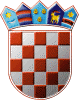 REPUBLIKA HRVATSKAMINISTARSTVO POLJOPRIVREDEPrijavitelj (ime i prezime):OIB:I Z J A V APod kaznenom i materijalnom odgovornošću izjavljujem da se u računima koji se prilažu prijavi nalaze troškovi materijala koji je korišten isključivo za postavljanje dvostruke ograde u uzgoju svinja koje se drže na otvorenom za kojeg se podnosi prijava na Javni poziv za podnošenje prijava za sufinanciranje nabavke materijala za postavljanje dvostrukih ograda u uzgojima svinja koje se drže na otvorenom za 2022. godinu raspisan od strane Ministarstva poljoprivrede.		                           ______________________________________________ 	                ime i prezime te potpis prijavitelja   Mjesto i datum: _____________________________